香港中文大學校友會聯會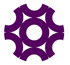 中國香港世界地質公園萬宜地質步道導賞團	香港中文大學校友會聯會。為促進校友對地質的認識及鞏固地理知識，特安排萬宜地質步道導賞，歡迎中大校友報名參加。詳情如下：萬宜水庫由香港政府於1970年代建造，期間開鑿了多個岩石剖面，敞露出整齊排列的六角形岩柱，當中還包含了斷層、褶曲、扭曲石柱及岩脈侵入等地質現象。地質步道設於水庫東壩一帶，步道平坦易行，沿途設有解說牌及基本郊遊設施，適合各類型旅遊人士。萬宜水庫東壩是經陸路前往欣賞六角柱的最佳地點。途中團員可以了解萬宜水庫的興建，了解破火山口位置及六方柱岩的秘密，了解海岸侵蝕地貌的進程和岩石保育。注意事項：1.為免對生態及附近居民造成滋擾和達至理想的導賞效果，故人數不多於 25 名參加者。如因惡劣天氣而取消者將可獲安排退回全數款項。參加者如未有合理解釋而取消導賞活動將不獲任何退款。2.「萬宜地質步道導賞團」屬戶外活動，參加者必須年滿11歲以上65歲以下並有遠足經驗。參加者請穿著合適衣物，自備足夠食水及戶外裝備(包括防曬防蚊用品、雨具等)。參加者請自行評估身體狀況，如有任何不適必須於出發前通知領隊。參加者必須依照領隊指示，活動中不設中途離隊。「中國香港世界地質公園萬宜地質步道導賞團」 報名表格   (截止報名日期：2015年5月15日) (I) 報名資料校友姓名：__________________ (畢業年份 / 書院 / 主修：_________________________________ ) 聯絡電話：_________________ 電郵： ___________________________________________________  參加人數：________________名 x 每位費用$100 ＝ 總額：$________________________________ (II) 付款方法􀂅 銀行轉帳 / 現金存款 / 自動櫃員機轉帳：請將費用存入本會之恒生銀行帳戶：773-665-450001 􀂅 支票：抬頭書「香港中文大學校友會聯會有限公司」，支票背面請註明「中國香港世界地質公園萬宜地質步道導賞團」、 報名人聯絡電話及參加人數**報名表格連同費用（銀行收據或支票）透過下列方式交本會: 郵寄：「新界沙田香港中文大學校友事務處 代轉香港中文大學校友會聯會」 傳真：2603 6226；電郵：raymond.thu@gmail.com, henry.ly.he@gmail.com.(III) 同行參加者資料 (如不敷填寫，請另紙)日期：2015年6月28日 (星期日)時間/地點：上午 09:15西貢火山探知館門口集合上午 09:30參觀火山探知館上午10:20 乘坐的士前往萬宜地質步道上午10:50 參觀萬宜地質步道上午12:30 乘坐的士返回西貢下午 01:00 完結費用：每人 $100報名方法：報名表格連同費用（付款方法見報名表格）交「新界沙田香港中文大學校友事務處 代轉香港中文大學校友會聯會」截止日期：2015年5月15日查詢：中大校友會聯會幹事 周益俊，電話：98134506，電郵：raymond.thu@gmail.com中大校友會聯會幹事 何龍源，電話：67453020，電郵：henry.ly.he@gmail.com姓名畢業年份 / 書院 / 主修　(只適用於同行者為中大校友)同行參加者 (1)同行參加者 (2)